Appendix 2. Inpatient COVID-19 RNA Order Screenshots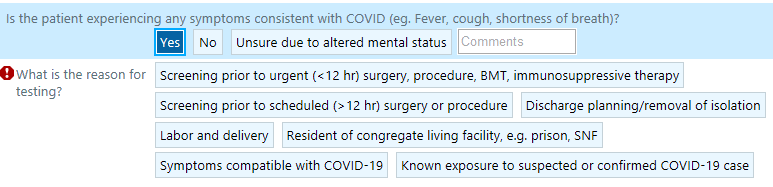 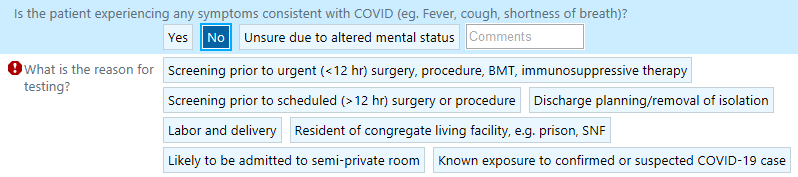 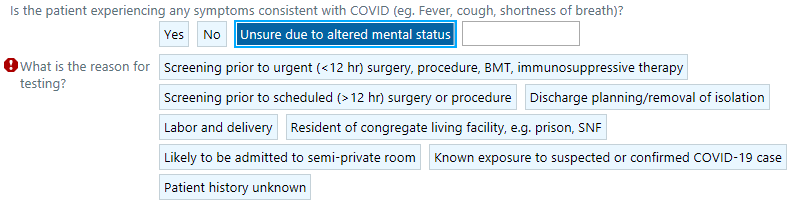 